Comité TECHNIQUECinquante et unième session 
Genève, 23–25 mars 2015ATELIERS PRéPARATOIRESDocument établi par le Bureau de l’Union

Avertissement : le présent document ne représente pas les principes ou les orientations de l’UPOV	À sa trente-huitième session, tenue à Genève du 15 au 17 avril 2002, le Comité technique (TC) a décidé, sur la base du document TC/38/12, de la tenue d’un atelier préparatoire avant chaque réunion d’un groupe de travail technique (TWP), afin d’aider certains des délégués à participer plus activement à la réunion.  À sa cinquantième session, tenue à Genève du 7 au 9 avril 2014, le TC a pris note du compte rendu des ateliers préparatoires tenus en 2013.  Il a approuvé le programme pour 2014, comme indiqué dans le document TC/50/11 (voir les paragraphes 128 à 131 du document TC/50/36 “Compte rendu des conclusions”).	Le présent document a pour objet de rendre compte des ateliers préparatoires tenus en 2014 et de présenter les propositions pour 2015.	Les abréviations ci-après sont utilisées dans le présent document :TC : 	Comité techniqueTWA : 	Groupe de travail technique sur les plantes agricolesTWC : 	Groupe de travail technique sur les systèmes d’automatisation et les programmes d’ordinateurTWF : 	Groupe de travail technique sur les plantes fruitièresTWO : 	Groupe de travail technique sur les plantes ornementales et les arbres forestiersTWV : 	Groupe de travail technique sur les plantes potagèresBMT : 	Groupe de travail sur les techniques biochimiques et moléculaires, notamment les profils d’ADNTWP 	Groupe de travail techniqueCompte rendu des ateliers préparatoires et des activités connexes en 2014	En 2014, chaque atelier préparatoire a été tenu le jour précédant l’ouverture de la réunion du groupe de travail technique concerné;  tous les ateliers ont été organisés de manière similaire pour le TWA, le TWF, le TWO et le TWV et ont porté sur les points suivants :Présentation de l’UPOV et du rôle des groupes de travail techniques (TWP)Aperçu de l’introduction générale (document TG/1/et des documents TGP)Les caractères comme base de l’examen DHS et sélection des caractères.Conseils pour l’élaboration des principes directeurs d’examen (document TGP/7)objet des principes directeurs d’examen, matériel requis et méthode d’examen;méthode d’observation (MS, MG, VS, VG);types d’expression (QL, PQ, QN), notes et distinction;caractères de forme et de couleur;variétés indiquées à titre d’exemples;processus d’élaboration des principes directeurs d’examen, y compris modèle de principes directeurs d’examen;  texte standard supplémentaire;  et notes indicatives.Ordre du jour de la session du TWPRéaction des participants	L’atelier préparatoire pour le TWC a porté sur les points suivants :1.	Présentation de l’UPOV et du rôle des groupes de travail techniques (TWP)2.	Aperçu des essais DHS et des principes directeurs d’examena)	Méthode d’observation et type de notation (MS, MG, VS, VG)b)	Types d’expression des caractères (QL, PQ et QN) et types d’échelles de données3.	Méthodes appliquées pour l’analyse des données DHS et l’élaboration des descriptions variétalesa)	Méthodes d’exploitation appliquées dans le cadre de l’examen DHS en vue de la conversion des observations et des mesures en notes concernant la distinction et les descriptions variétalesb)	Méthode appliquée pour le protocole d’essai DHS et l’analyse des données4.  	Analyse d’images5.	Le site Web de l’UPOVa)	Bases de données (Code UPOV, GENIE, PLUTO, principes directeurs d’examen et UPOV Lex)b)	Autres sources d’information disponibles (publications, Membres, collection, calendrier des réunions)6.	Ordre du jour de la session du TWC7.	Réactions des participants	L’atelier préparatoire du BMT comprenait les éléments suivants :Présentation de l’UPOVAperçu des groupes de travail techniques (TWP)Conseils pour l’examen DHSRôle des groupes de travail techniques et du BMTSituation à l’UPOV concernant l’utilisation éventuelle de techniques moléculaires dans l’examen DHSLa notion de variétés essentiellement dérivéesLe rôle de l’UPOV dans l’identification des variétésSite Web de l’UPOVOrdre du jour de la session du BMT	Les ateliers préparatoires se sont déroulés sur une demi-journée.	La participation aux ateliers préparatoires qui se sont tenus de 2003 à 2014 est résumée dans le tableau ci-après. Le nombre de participants indiqué comprend les experts qui ont présenté des exposés lors de l’atelier préparatoire.	Le nombre de participants aux ateliers préparatoires de 2014 est réparti comme suit (y compris participants locaux) :Programme des ateliers préparatoires en 2015	Il est proposé que des ateliers préparatoires d’une demi-journée soient organisés à l’occasion des sessions du TWA, du TWF, du TWO et du TWV en 2015, avec le programme suivant :Présentation de l’UPOV et du rôle des groupes de travail techniques (TWP)Aperçu de l’introduction générale (document TG/1/et des documents TGP)Les caractères comme base de l’examen DHS et sélection des caractères.Conseils pour l’élaboration des principes directeurs d’examen (document TGP/7)objet des principes directeurs d’examen, matériel requis et méthode d’examen;méthode d’observation (MS, MG, VS, VG);types d’expression (QL, PQ, QN), notes et distinction;caractères de forme et de couleur;variétés indiquées à titre d’exemples;processus d’élaboration des principes directeurs d’examen, y compris modèle de principes directeurs d’examen;  texte standard supplémentaire;  et notes indicatives.Ordre du jour de la session du TWPRéactions des participants.	Il est proposé qu’un atelier préparatoire d’une demi-journée soit organisé à l’occasion de la session du TWC en 2015, avec le programme suivant :Présentation de l’UPOV et du rôle des groupes de travail techniques (TWP)Aperçu de l’introduction générale (document TG/1/et des documents TGPAperçu des essais DHS et des principes directeurs d’examenMéthode d’observation et type de notation (MS, MG, VS, VG)Types d’expression des caractères (QL, PQ et QN) et types d’échelles de donnéesAnalyse d’images5.	Le site Web de l’UPOVBases de données (Code UPOV, GENIE, PLUTO, principes directeurs d’examen et UPOV Lex)Autres ressources6.  	Ordre du jour de la session du TWP7.	Réactions des participants	Le TC est invité à :prendre note du compte rendu des ateliers préparatoires tenus en 2014;examiner le programme proposé pour les ateliers préparatoires prévus en 2015, indiqué aux paragraphes 10 à 11 du présent document.[Fin du document]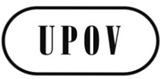 FTC/51/13ORIGINAL : anglaisDATE : 10 février 2015UNION INTERNATIONALE POUR LA PROTECTION DES OBTENTIONS VÉGÉTALESUNION INTERNATIONALE POUR LA PROTECTION DES OBTENTIONS VÉGÉTALESUNION INTERNATIONALE POUR LA PROTECTION DES OBTENTIONS VÉGÉTALESGenèveGenèveGenèveParticipationParticipationParticipationParticipationParticipationParticipationParticipationParticipationParticipationParticipationParticipationParticipation200320042005200620072008200920102011201220132014Membres de l’Unionnombre de participants / (nombre de membres de l’Union) 55
(23) 69
(20)130 
(25)136
(19)167
(22)162
(31)95
(21)117
(25)115
(24)114
(26)125 (27)132
(26)États observateurs / servicesnombre de participants / (nombre d’États / services)10
(9)2
(1)3 
(3)-3
(1)3
(2)--15
(6)8
(4)12(4)15
(5)Organisations observatricesnombre de participants / (nombre d’organisations)3
2
5 
(3)2
(2)4
(2)25
(2)3
(2)10
(2)5
(2)2
(2)4(2)2
(2)TWA 	(Argentine) : 29TWC 	(Finlande) : 15TWF	(Maroc) : 20TWO	(Kenya) : 44TWV	(Italie) : 16BMT (République de Corée) :22